Unit 2 – The Colonial Era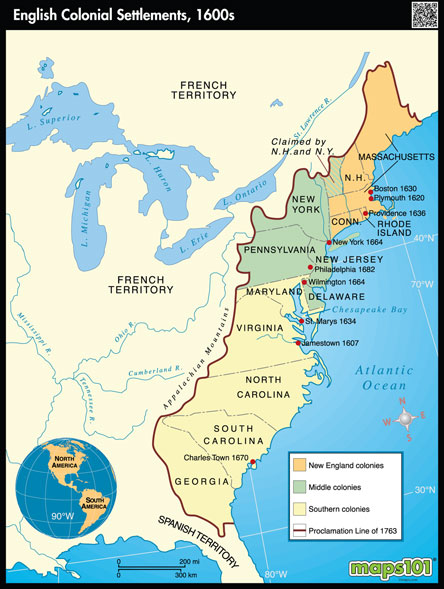 By the End of this Unit, I will be able to:Write a paragraph using each key term in context.Describe the struggles faced by Jamestown settlers.Describe life in Plymouth.Describe life in Massachusetts Bay.Describe characteristics unique to the New England Colonies.Describe characteristics unique to the Middle Colonies.Describe characteristics unique to the Southern Colonies.Label a map with the names of the 13 English colonies, and name the region each colony belongs to (New England, Middle, and Southern regions).UNIT CALENDAR**This is a rough outline.  We will adjust daily activities as needed. 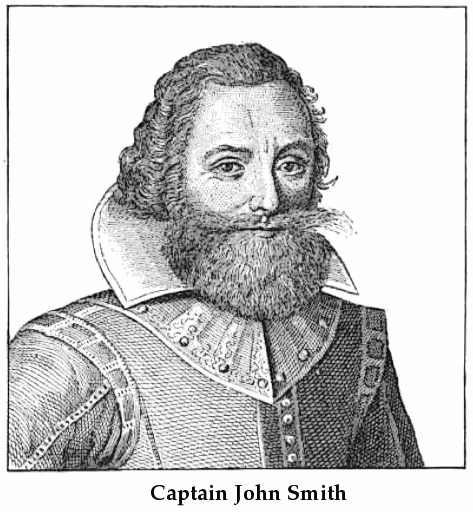 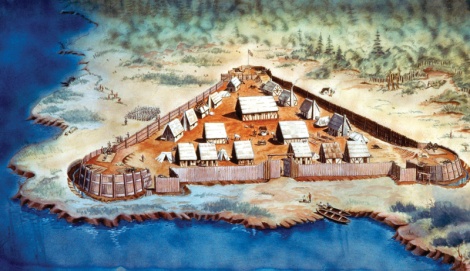 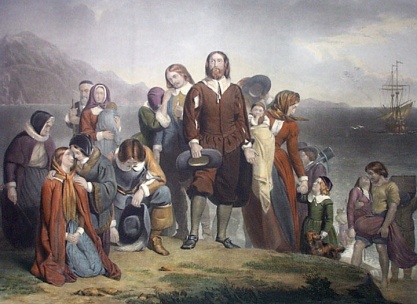 Key TermsKey People:William BradfordJohn WinthropJohn SmithPowhatanPocahontasFirst Permanent English Settlements:Jamestown PlymouthMassachusetts Bay ColonyColonial Regions: Middle ColoniesNew England ColoniesSouthern ColoniesSquanto14Colony Simulation15Colony Simulation16Colony Simulation17Constitution Day – Preamble Activity18Colony Simulation Assessment – Written Reflection21Unit 2 – Colonial Era Overview &Key Terms Jamestown During the Starving Time Jamestown After the Starving Time22Nightmare in Jamestown Video with questions 23Teacher Work Day24Jamestown/Plymouth/Mass. Bay NotesMap of 13 Colonies25 Colonial Region ppt. and graphic organizerAssign Acrostic Poem28Review 13 Colonies MapWork on Acrostic29Acrostic Poem DueReview for tomorrow’s test30Colonial Era Unit TestTermDefinitionPuritansomeone who wanted to "purify" (reform/change) the Church of England and were driven out of their home. Many colonized Massachusetts for Religious freedomSeparatistsomeone who wanted to split (separate) from the official Church of England Pilgrima person who takes an especially long journey for religious reasons persecuteto mistreat due to one's religion, race, or political beliefs chartera contract granted by the king to individuals or groups who were to be in charge of settlement and then govern the settlers colonya group of people who settle in a distant land, but who are still under the rule of their native landMayflower Compacta document created by the Pilgrims that allowed for self-government and a lawmaking body of elected officials indentured servantperson who signs a contract to work for a set number of years in exchange for ocean passage to the colonies 